Position detailsOverview of programPosition ObjectivesThe key responsibilities are as follows but are not limited to:Key Selection CriteriaThe Key Selection Criteria are based on role specific requirements and the Anglicare Victoria Capability Framework. Applicants are required to provide a written response to both a) and b).Role specific requirementsApplicants are required to provide a written response to the role specific requirements. The five criteria are to be addressed individually (no more than 2 pages in total).Key Selection Criteria (continued)Anglicare Victoria Capability FrameworkApplicants are required to provide a written response to the Anglicare Victoria Capability Framework. Applicants are to describe how they demonstrate the characteristics in each of the two capability groups; Personal Qualities and Relationship and Outcomes (no more than 1 page in total).The Anglicare Victoria Capability Framework describes the capabilities required to meet the expectations of clients, colleagues and communities in today’s changing environment.  These capabilities work together to provide an understanding of the knowledge, skills and abilities required of all employees. 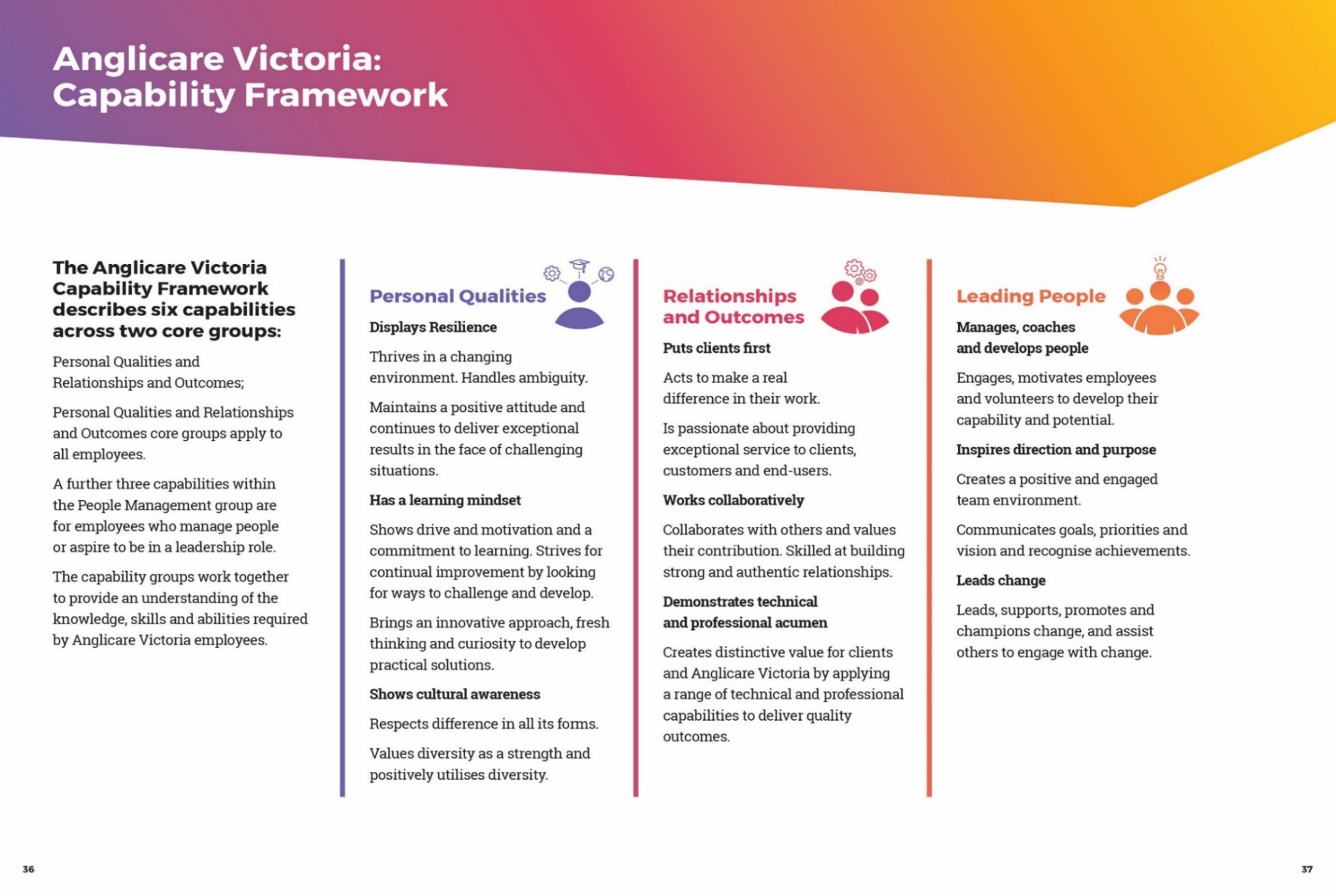 Occupational health & safety (OHS)Anglicare Victoria is committed to ensuring the health and safety of its employees and any other individuals present in our workplaces. In achieving and maintaining workplace health and safety, Anglicare Victoria will apply best practice in OHS in accordance with statutory obligations at all times.All Anglicare Victoria employees, contractors and volunteers are required to:take reasonable care for their own health and safety and for that of others in the workplace by working in accordance with legislative requirements and the company’s OHS policies and procedurestake reasonable care their actions or omissions do not adversely affect the health and safety of themselves and others cooperate with any reasonable directions, policies and procedures relating to health and safety in the workplacereport all injuries, illness or ‘near misses’ to their Supervisor or Managerparticipate in relevant health and safety training based on roles and responsibilities as required, participate in the development and implementation of specific OHS hazard and risk management strategies.In addition to the above, positions with supervision or management responsibility are required to ensure a safe and healthy work environment for all employees, clients, contractors and visitors. This can be achieved by ensuring all people are aware of and have access to OHS policies, procedures, training and reporting systemsCultural Safety in the WorkplaceAnglicare Victoria recognises the important and unique contribution Aboriginal and Torres Strait Islander employees make by bringing their unique skills, knowledge and experience to the workplace. They also contribute important insight into how Anglicare Victoria can provide for and engage with Indigenous clients and communities more effectively.Our Reconciliation Action Plan (RAP) and Workforce Strategy outlines Anglicare Victoria’s commitment to leading and facilitating sustainable employment, training, retention and career development opportunities for Aboriginal and Torres Strait Islanders people.Child Safe StandardsAV is committed to protecting children and young people from all forms of harm and abuse. As an employee you are required to report any concerns raised by, or on behalf of, children and young people in accordance with mandatory reporting, reportable conduct and incident management procedures. Everyone at AV has a role to play in keeping children and young people safe.Conditions of employmentSalary and conditions are in accordance with the .  Salary packaging is offered with this position.All offers of employment at Anglicare Victoria are subject to a six month probationary period. The staff member will be asked to participate in an annual performance review linked to objectives set out for the position.All offers of employment are subject to a satisfactory Criminal History Check, a current Driver’s License and an Employment Working with Children Check prior to commencement.Additional screening processes, including National Name Check and Fingerprint Records Search, will be conducted as part of the authorisation process for employment within the VAP co-location project.In line with Anglicare Victoria’s Covid19 Vaccination Policy all staff, students and volunteers are required to provide evidence of full vaccination against Covid19 or provide a valid medical exemption. This requirement may be amended from time to time in line with Anglicare Victoria Policy or as directed by the Chief Health Officer.  Acceptance of Position Description requirementsTo be signed upon appointmentEmployeePositionVictims Support WorkerProgramVictims Assistance ProgramClassificationSCHADS Award (Classification will be dependent on qualification and years of experience within the relevant field consistent with the SCHADS Award)HoursHours per week0.6 EFT (Mondays are a mandatory day)
22.8 hours per week DurationFixed term end date30/06/2023LocationSwan Hill ReportingRelationshipThis position reports directly to Team Leader Community Services.  Effective dateThe provision of high quality  intake, assessment and case management services to victims of violent crime. Client support and assistance may include the provision of psychological first aid, information and advocacy, practical support and referral to specialist services. Promote the Victims Assistance Program to other organisations and the communities in which we work. Providing quality services that meet the practical, emotional and psychological needs of the victim. Prepare victims and support them to navigate the criminal justice system. Work closely with Victoria Police members including being co-located at Victoria Police Stations. Additional screening processes, including National Name Check, Fingerprint Records Search and VicPol misconduct screening will be conducted as part of the authorisation process for employment within the VAP co-location project.Intake, Assessment and Short response Complete  telephone based or face to face Intake and Assessment for Victims of Violent Crime throughout North Central Victoria Initial risk and psycho-social needs assessment, safety panningProvide access to rights and entitlementsAssessment/re-assessment of predominant aggressorsReferrals to and advocacy with universal or specialist service(s)Task support, practice phone based outreach Case ManagementProvide psychological first aid, information, referral, casework, and advocacy and case management services to  victims of violent crime. Provide information and assistance to clients to navigate the criminal justice system. Stakeholder Engagement and Community EducationLiaise with other service providers in relation to individual client’s.Support processes and partnerships with other organisations, particularly the police, to improve coordination of care; including co-location at Victoria Police Stations.Participate in community education activities that promote and inform others about VAP.AccountabilityRecord case notes and other client information in line with Anglicare Victoria standards and practice.Complete reporting as needed.Undertake professional development and supervision.  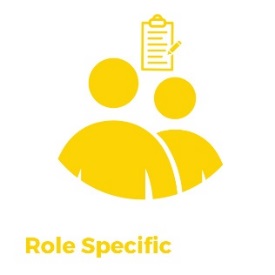 Tertiary qualifications in Social Work, Human Services, clinical Mental Health, Criminal Justice or a related field and/or experience within the community sector in a trauma related field.A demonstrated knowledge of the issues potentially faced by people who have experienced a violent crime and a good understanding of the Criminal Justice SystemStrong understanding of case management principles.  Experienced in intake, assessment and case management principles with the capacity to manage high case loadsDemonstrated understanding and commitment to building partnerships and networks with external organisations.Capacity for, and understanding of, the importance of resilience e.g. capacity to cope within a trauma related field, perseverance to achieve goals and capacity to stay calm under pressure.Well-developed interpersonal and communication skills, including written communication and computer literacy.Ability to work independently and also as part of a team.Name:Signature:Date: